CONSTITUTION and BYLAWSof the“Fellowship of Reconciling Pentecostals International ”Rev. 9/3/2022PreambleWhereas, God’s purpose concerning man finds fulfillment in our being:A.) a welcoming, safe fellowship of churches and ministries where those who are unsaved can come tohear the full gospel of Jesus Christ and be born again,B.) the open arms of Christ to wounded and alienated Pentecostals seeking reconciliation and restorationto progressive and affirming Pentecostal churches,C.) vessels, set apart to proclaim the full gospel of Jesus Christ, to worship, fellowship, educate,minister, pray and evangelize,D.) bridges of fellowship and education to other traditional, mainline ministries which in the past havenot been inclusive.Whereas, there is an abundant outpouring of the Holy Ghost upon all flesh (Acts 2:17), we would makeprovision for their care and ministry by:A.) providing a spiritual foundation in tenets of belief,B.) providing an environment conducive to holy living,C.) providing a social climate that encourages and supports monogamous relationships and solid familyunits,D.) providing an atmosphere of Spirit-led and anointed, scripturally sound Pentecostal worship,E.) providing an association unified in purpose to Embrace, Encourage, Educate, and Evangelize,F.) providing a “city of refuge” for the healing of those who have been abused and hurt in otherchurches.We therefore gladly accept the solemn responsibility that has been committed to us, and assembleourselves as the “Fellowship of Reconciling Pentecostals International ”Article 1NameThe official name shall be the “Fellowship of Reconciling Pentecostals International.”1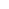 Article 2Purpose1234567891. Promote apostolic truth, holiness, and Pentecostal worship. Sponsor new churches. Educate through various media. Support those in personal, family, or religious crisis. Establish lines of communication and credibility with traditionally non-inclusive ministries. Provide the benefits of a strong, ethical ministerial alliance. Care for the poor, infirmed and outcast. Unite our resources for an aggressive global missions program. Sponsor conferences0. Glorify God, edify the saints and evangelize the lostArticle 3Mission StatementThe “Fellowship of Reconciling Pentecostals International” is a network of Pentecostal ministers,churches and ministries which seeks by means of the full gospel of Jesus Christ to reconcile all repentantpeople to God without regard to race, gender, political persuasion, economic or educational status,sexual orientation, nationality, religious affiliation, or any other thing that divides. RPI provideswounded apostolics an affirming home among those of "like precious faith", and a safety net for those inpersonal, family, or religious crisis. We stand together in love, and for the glory of Jesus’ Name, topromote apostolic truth, Pentecostal worship, righteousness, counseling, education, evangelism,ministerial accountability, and fellowship. We extend our hands to all Bible believers that together wemay be the open arms of the Lord Jesus Christ, reaching all the people, with all the gospel until Hecomes.Article 4Statement of FaithWe believe in:A. One True God who manifested Himself as the Father in creation, Son in redemption, and theHoly Ghost in regeneration. The Father is the fullness of God invisible. The Son is theembodiment of God’s fullness in flesh. The Holy Ghost is the fullness of God in the churchby emanation. Deut. 6:4; Isa. 43:10&11; Isa. 45:21; Hosea 13:4; Mark 12:29&32; I Cor.8:4-6; I Tim. 2:5; James 2:19.B. Christ’s absolute deity as the One True, Almighty God manifest in the flesh. Jesus Christwas fully human and fully divine. We believe in his virgin birth, sinless life, miraculousministry, substitutionary death, and bodily resurrection. II Cor. 5:18; Isa. 7:14; Matt. 1:23;        Heb. 4:15; Acts 10:38; II Cor. 5:21; Acts 2:31&32; John 1:1&14; John 10:30; Col. 2:9; Col.1:19. II Cor. 4:6; I Tim. 4:10; Titus 2:13; Jude 25.23H. Healing and deliverance has been provided by God in the atonement and can be manifestedin response to the prayer of faith. Luke 10:9; Mark 16:18; Jas. 5:14-16; I Peter 2:24.I. Jesus Christ’s imminent return for His church could be at any moment, and someday allwill stand before Him to receive eternal reward or face eternal punishment. There will be aliteral seven-year tribulation during which time the Anti-Christ will be revealed. Followingthe Tribulation, the Battle of Armageddon will be fought and will culminate in Christ’svictory and His one thousand year reign of peace. Finally, there will be a final judgementwhere the souls of men and women will be assigned eternal punishment or reward in a literalHeaven or Hell. Matt. 24; I Cor. 15:15,52; I Thess. 4:13-17; Rev. 7:14; Rev 16:16; I Jn.2:18.II Thess. 2:3&4; Rev. 19:1-22:7.2. the burial of our sinful nature in baptism by total immersion in water, into the Name of the Lord Jesus Christ. This act is the New Testament circumcision of the heart that is a sign of God’s covenant with those who are called by His Name,G. Our Mission is to make disciples, relieve suffering and minister to those in need. Matt       28:19; Mark 16:15; Luke 24:47: Acts 1:8; Matt. 25:35-46; Jas. 1:27; I Cor. 11:23-30.                                            F. Holiness unto the Lord and separation from evil and all addictions of the flesh is essentialand should characterize everyone who has been spiritually regenerated. We are to fleeworldliness and carnality in pursuit of the righteousness of God in our lives. I Peter 1:15&16,I Thess. 5:22; II Cor. 6:17; I John 2:15.These serve as conduits of our faith toward God and His grace toward us.Jn. 3:3&5; Mark 16:16&17; Acts 2:4&38,39; Acts 8:16; Acts 10:46&48; Acts 19:5&6; Acts     22:16; I Cor 14:5,18; Rom. 8:9,11,15&16, I Jn. 5:8, I Cor.15:1-4; Heb 9:22; Rom. 6:4&6; Titus 3:53. our resurrection to newness of life through the infilling/baptism of the Holy Ghost withthe initial, physical evidence of speaking in other tongues. This birth of the Spirit is forus today and was the expected experience of every New Testament believer.C. The Bible is utterly trustworthy and reliable as the final authority for faith and practice. It isthe divinely inspired, inerrant and infallible Word of God and as such must be understoodand interpreted correctly, maintaining its original historical and cultural context. We makeno contention for a perfect translation but believe that the Bible as we know it today is utterlytrustworthy and reliable as the final authority for faith and practice. II Tim. 3:16; Matt 24:35.D. A sinful nature has been inherited by every person who has also sinned of their ownvolition, making them sinners in need of a Savior. Ps.51:5; Rom. 3:23.E. The Salvation experience is received by grace, through faith in the shed blood of the LordJesus Christ. Salvation is initiated by God and calls for our surrender and acceptance. It isavailable to all who receive it. God’s grace is appropriated through faith, which wedemonstrate by obeying the New Testament plan of salvation as preached by the earlychurch. Today as back then, a person is saved/born again by faith in the Lord Jesus Christ,which is evidenced by obediently identifying with His death, burial, and resurrection. This isaccomplished by the Blood of Jesus Christ through:1. the death of our “old man” in repentance,J. Intimate Relations, Marriage and Divorce Since we have been baptized into Christ andhave put on Christ according to Galatians 3:27-28, there is no longer a distinction betweenJew and Greek, bond and free, male and female; we are all one in Christ. And whereas Godis no respecter of persons (Acts 10:34), we believe same-sex relationships are held to exactlythe same Biblical standard as heterosexual relationships in the sight of God. Marriage is asacred, lifelong covenant between two people and their God, in which sexual fidelity ismaintained. We call upon human governments to recognize the equality and dignity ofsame-sex unions, providing all the same benefits afforded their heterosexual counterparts.Until such time as this equality is realized, we encourage those entering into same-sex unionsto acknowledge their sacred marriage vows before God in a specific ceremony witnessed byothers.With regard to sexual conduct, we strongly admonish our ministers and members to conductthemselves according to the Bible standard of intimate relations. We acknowledge onestandard for all individuals, regardless of sexual orientation. We believe the only acceptableform of sexual expression between two people is that which takes place within the context ofmarriage (Heb. 13:4).Article 5Our CovenantWe recognize the leading of the Spirit of God in the establishment of this fellowship. Therefore, wewillingly enter into this covenant so that this fellowship may reach it’s potential in the Kingdom of God.We Covenant to:Embrace:Jesus Christ as Lord and Savior, individually and corporatelyAll people unconditionally.The Faith “Once delivered unto the saints,” as we understand and have set forth inour Statement of Faith.Each other in a spirit of unity.Our Pentecostal heritage.The less fortunate and outcast.Educate:Our members in the Word of God and the latest true and factual scientificadvancements which help us understand scripture more accurately.Individuals, families, and ministries who want to understand historically andculturally correct interpretations of the Bible that will free us of prejudice andremind us that God is no respecter of persons.4Others who desire to know more about our affirming God and His inclusivegospel.Encourage: Those in personal, family and religious crisis.Believers to receive the Holy Ghost.Submission to the leading of the Holy Ghost as it is made known through godlyleadership.Lifestyles of holiness.Fellowship with all Bible believers.Pentecostal worship.Ministerial ethics and accountability.Evangelize: All people groups without discrimination, or the fear or favor of man.Article 6Governing BodyHistorical StatementIn May of 1998 five, Apostolic ministers gathered in Little Rock, AR for the purpose of discussing theformation of a new fellowship. These ministers were (in alphabetical order) Douglas E. Clanton,William Randall Duncan, Daryl Goss, Michael Lawson, and Robert L. Morgan. Each of these menhaving come from a Oneness, Jesus’ Name background had experienced some level of rejection fromthe various affirming organizations that existed at that time. As they prayed together and shared theirburden for ministry, a united vision emerged: to form a Pentecostal fellowship for ministers, churchesand ministries that would provide a home for Apostolic men and women coming out of theirconventional churches and organizations, and to create one affirming fellowship that would truly uniteboth Oneness and Trinitarian men and women who shared a passion for the Pentecostal message andworship. This same group met again, in Tampa, FL in the fall of 1999 to further discuss the emergingvision. In June of 2000, two of these men, Douglas E. Clanton and Robert L. Morgan officiallyorganized the Fellowship of Reconciling Pentecostals International. The organization functioned for 2½years under the auspices of Rev. Morgan’s church, Potter’s House Fellowship in Tampa, FL. Althoughinitially there were two groupings of ministers (General and Associate) in order to facilitate the doctrinaldifferences of its members, this division was removed in late 2002 when RPI reorganized under a newconstitution independent of Potter’s House Fellowship. In doing so, they removed the requirement ofbaptism in the name of Jesus for full license or ordination. This requirement has been preserved forthose desiring to hold a position on the General Board of Presbyters in order to maintain a spirit of unityamong the members of the fellowship. It is our hope that the willingness to be baptized in Jesus’ namewill allow our presbyters to better lead all members of the fellowship, whether Oneness or Trinitarian.The Fellowship of Reconciling Pentecostals International was legally and independently incorporated inScottsdale, AZ in June of 2003.The Council of Presiding Presbyters; the General BoardEach member of the General Board shall be nominated for a three-year term of service by eligible RPIvoters. A two-thirds majority shall be required to elect a General Board member. Together, those soelected shall constitute the General Board. This Board shall consist of at least three General memberswho shall serve as the legal officers and will always consist of an odd number of members (3,5,7…) Board positions may be added as deemed necessary, by a two-thirds majority vote of the General Board.5When electing presbyters, the General Board will receive nominations from the voting membership for review. The General Board will submit an approved final list to the voting members four weeks prior to the election. A general election will be held with the nominated candidates. The candidate who receives two-thirds majority vote will be elected to the board of presbyters. If a two-thirds majority has not been achieved, a second election will be held where a simple majority will suffice to declare the elected presbyter.SecretaryThe office of Secretary shall be filled by an elected member of the General Board at their request, for athree-year term of service. The office of Secretary may be vacated by resignation or the unanimousrequest of the General Board. The secretary shall be responsible for all non-financial records,documents, official correspondence, and the preparing of minutes. The offices of Secretary andTreasurer may be held concurrently by one individual, if deemed appropriate by the general board.TreasurerThe office of Treasurer shall be filled by an elected member of the General Board at their request, for athree-year term of service. The office of Treasurer may be vacated by resignation or the unanimousrequest of the General Board. The Treasurer shall be responsible for administering the finances of theFellowship, keeping accurate records of each individual’s giving, and for making any bank deposits.The council of Presiding Presbyters, including the Secretary and Treasurer are elected offices and shallconstitute the General Board. The fellowship is administrated by the Chief Presiding Presbyter. Thisboard shall serve in an advisory capacity and shall include but not be limited to the secretary, thetreasurer, and other officers elected by the fellowship. It is this board that shall advise the ChiefPresiding Presbyter regarding policies, standards, salaries, budgets, etc. All members of the board shallshare equally in the duties and responsibilities of administration.6The General Board’s Presiding Presbyters shall select one of their members to chair the board and leadthe fellowship and shall serve until the end of their term. This individual shall be called the ChiefPresiding Presbyter. The offices held by the Presiding Presbyters may be vacated by resignation or theunanimous request of the remaining members of the General Board. The Presiding Presbyters may beelected for an unlimited number of terms and shall oversee the affairs of the fellowship. A PresidingPresbyter and member of the General Board must be a member of RPI who has received GENERALORDINATION and who has been baptized in the Name of the Lord Jesus Christ. Due to conflict ofinterest concerns, board members may not concurrently participate in a leadership role in anotherministerial organization or fellowship of ministers or churches.The General Conference/Business MeetingsA spring and/or autumn business meeting shall be held for the fellowship to receive reports, adoptbudgets, elect officers, discuss business, etc. All officers elected at the business meeting shall takeoffice immediately following the Business Meeting of their election. Absentee voting will be allowedfor those who physically are unable to attend and others who obtain permission from the governingbody. The following order shall be observed for all business meetings:123456789. Devotional. Reading of minutes from previous meeting.. Report of the Treasurer. Report of the Presiding Overseer. Report of Departmental Officers. Unfinished business. Confirmation of officers. New business. AdjournmentA meeting of the General Board may be called for by the Presiding Presbyters and/or the General Board(which must vote unanimously) at least two weeks prior to the desired business meeting. A quorum of 51% of the voting members must be present for the meeting to be official. The purpose for the meeting must be stated when the call for a meeting is considered.5Conducting Business via Email, Postal Mail or Teleconference.General Board members as well as RPI ministers and churches having voting privileges may registertheir votes via email or by sending a signed statement through the U.S. postal service.In cases where a member votes through the U.S. postal service, the date of the postmark will beconsidered the date of the vote. All postal votes bearing postmarks dated after the voting deadline areautomatically considered invalid.Meetings or votes may also be conducted via teleconference. All rules governing normal businessmeetings shall apply to meetings conducted via teleconference.If all nominations and/or votes are received before the time allowance has expired, the timerequirements for nominations, elections and proposals is automatically waived.7Conducting Business Without a QuorumIn any RPI sponsored business meeting or special voting session, whether electronic, postal,teleconference or in person, a quorum of 51% of all eligible voting members will be sought. If aquorum is not met at a given meeting or special vote, those in attendance or participation may move toaccept a 2/3 majority vote of all those participating in the meeting or vote. This provision will only bevalid if all voting members have been given adequate notice of the meeting or vote and the deadlinesattached to said meeting or vote. Two weeks shall constitute adequate notice of meetings or scheduledvotes.Article 7FinancesThe Fellowship’s fiscal year shall be January 1 through December 31. Accurate records and bankdeposits into an account authorized by the governing body shall be the weekly responsibility of thetreasurer.All single non-budgeted expenditures exceeding 20% of the annual operating budget must have a simplemajority of the fellowship approval, including any contract whose lifetime value exceeds the 20%threshold.An annual budget shall be drawn up by the general board and presented at the annual business meetingfor approval and/or revision.The fellowship’s financial support is the responsibility of every affiliated minister and church. All credentialed ministers and affiliated churches are required to pay annual dues, which are to be determined by vote at the annual RPI business meeting. All ministers who have been approved for emeritus status are exempt from the annual dues requirement but are required to maintain some form of financial support to the fellowship.Article 8Ordination and LicensingRPI ministers previously licensed and ordained through Potters House Fellowship, Inc., Tampa, FL willfrom the adoption of this Constitution and Bylaws, be credentialed through the Fellowship ofReconciling Pentecostals International. Our ministers in good standing shall be authorized to performweddings, bless unions, bury the deceased and perform other such duties as are commonly required ofthe ministry. All ministers’ standing in the fellowship shall be reviewed by the RPI board annually. Tomaintain a license, a minister is absolutely required to remain: involved in a regular, tangible ministry,accountable, godly, supportive of the fellowship financially, cooperative and submissive in the Spirit ofChrist, a harmonious worker with other RPI ministers and in compliance with all scriptural requirementsas set forth in I Timothy, chapter 3 and Titus, chapter 1. An ordination or license may be revoked by theRPI board at any time there is proven to be just cause. However, this cannot happen without due,8scriptural process. The minister in question must be allowed to represent himself/herself and presentsupporting witnesses. Opportunity must be given for correction, discipline (if necessary), repentance,and probation in hopes of full and complete restoration. A two-thirds vote of the board is required inmatters of removal or reinstatement. If a minister does not accept the final decision of the RPI board,he/she has thirty days to appeal in writing to the board. The matter will be reconsidered with anysignificant new information. The board will again vote with two-thirds required for a decision to befinal in this matter.1. MINISTERS IN TRAINING PROGRAM: Provided for those newly called ministers who areSpirit-filled, living a holy life and are in the process of answering his/her call to ministry. Thesecandidates will be recommended by their pastor or other RPI Minister who have been observing thecandidate’s life and obvious call to ministry. The candidate must be in good standing in their ownlocal church and be living an exemplary life. The candidate accepted into this program will beexpected to complete a course of study outlined by the RPI Educational Department andCoordinator. The candidate will be accountable to a ministerial coach or mentor to be assigned bythe educational committee. This will be a two year program, unless progress merits graduation intothe Associate Licensing Program. During this time, segmented course material must be completedand the student must be actively participating in supervised public preaching, teaching or otherministerial activity. Ministers-in-training may not hold an office, nor vote in business sessions.Qualifications:Be baptized in water by full immersionBe filled with the Holy Ghost with the evidence of speaking in other tongues.Possess affirmation of a call to ministry.Have pastor’s approval to enter the program.Complete an application with supporting documents.Complete the course of study required by RPI.Be approved by the Educational Committee.If this person is a minor, have parent’s written permission to enter the Ministers inTraining Program if application is accepted.Pay a non-refundable processing fee for application and course evaluation.2. ASSOCIATE LICENSE: An Associate License is recommended for new ministers who are Spirit-filled, living a holy life and are in the process of proving his/her calling and are ministering underthe supervision of an appointed RPI ordained minister. Those holding an Associate License mayminister freely throughout our fellowship, but may not hold an office, nor vote in business sessions.Qualifications:Be baptized in water by full immersionBe filled with the Holy Ghost with the evidence of speaking in other tongues.Possess clear evidence of a callProvide three satisfactory referencesComplete an applicationComplete a course of study required by the RPI or show evidence of equivalent ministerial training.9Be approved by the RPI boardMust have read the Bible through in its entirety.Pay a non-refundable processing fee for application and course evaluation.3. GENERAL LICENSE: Applicant must hold an associate license for two years unless waived by theRPI board. They may minister freely throughout our fellowship. The applicant must be in fullagreement with the RPI doctrinal statement. This individual may not hold an office but is free tovote.Qualifications:Be baptized in water by full immersionBe filled with the Holy Ghost with the evidence of speaking in other tongues.Possess an Associate License for two yearsProvide three satisfactory referencesDemonstrate clear evidence of an anointed ministryComplete additional course of study required by the RPI or show evidence ofequivalent ministerial training.Be approved by the RPI boardMust have read the Bible trough in its entirety.Pay a non-refundable processing fee for application and course evaluation.4. GENERAL ORDINATION: Applicant must hold a general license for two years unless waived bythe RPI board. They may minister freely throughout our fellowship. This individual may be electedto an office in RPI and may vote in business sessions. Ordination is reserved for those ministers whohave proven themselves through faithful and successful service to the church in the capacity of pastor,evangelist or teacher. Past or present ordinations may be considered by the RPI board in establishingministerial credentials with our fellowship.Qualifications:Be baptized in water by full immersionBe filled with the Holy Ghost with the evidence of speaking in other tongues.Possess a general license for two yearsProvide three satisfactory referencesDemonstrate clear evidence of an anointed ministryDemonstrate a proven record of faithful, seasoned ministryComplete additional course of study required by the RPI or show evidence ofequivalent ministerial training.Be approved by the RPI boardMust have read the Bible through in its entirety.Pay a non-refundable processing fee for application and course evaluation.10Emeritus StatusMinisters who have served the Lord actively and honorably but cannot continue to do so due to health,age or another legitimate reason may request to be deemed Honorably Inactive by the General Board.This will be known as “Emeritus Status”. Upon receiving Emeritus Status, these ministers will retaintheir ministerial credentials and full voting privileges, but may not hold official office in RPI. Emeritusministers are required to maintain some form of financial support to the fellowship and abide within thecriteria required by RPI to be considered in good standing. They shall be held in highest esteem for theirservice in the Kingdom of God and to our fellowship, in particular.Inactive Status of Ministers and ChurchesA minister holding credentials of any kind with RPI, or any RPI affiliate church may be moved to anInactive Status for the following reasons:If a minister or church is deemed by its presbyter to be inactive according to the above criteria, thepresbyter will recommend inactive status to the General Board, which will issue one letter of warning.If, within 30 days, the letter of warning is not met with a response letter offering a reasonableexplanation or evidence that corrective action has been taken, voting privileges shall automatically besuspended from said minister or church delegate until such time as minister or church is able to comeinto compliance with the requirements set forth in the Constitution and Bylaws. A letter of adequateexplanation received by the Board within the 30 day time frame that demonstrates evidence of correctivemeasures taken, if needed, will be reviewed by the General Board which in turn will vote on reactivatinga “good standing” status.If no effort is made by an inactive minister or church to regain “active status” for a period of threemonths from the time they are placed into inactive status, they may be dropped from RPI by simplemajority vote of the General Board of Presbyters. A letter of dismissal will be issued.New ministerial or church fellowship cards shall not be issued to inactive members.Involvement With Non-RPI MinistriesAlthough all RPI churches and ministries are autonomous, it is requested that another RPI ministerengaging in ministerial activity with any non-RPI affiliated church or ministry in the same area consultwith the local RPI ministry or church’s pastor as a matter of courtesy.111. If dues or financial contributions are not received according to set deadlines.2. If he/she does not respond to contact initiated by his/her presbyter at least once per quarter.3. If it is deemed that a minister is not actively involved in regular, credible ministerial activity.4. If an affiliate RPI church has ceased to hold regular services, or an RPI church or ministrybecomes involved in unscriptural or unethical practices or beliefs.Intimate RelationshipsAs previously expressed in our Doctrinal Statement, "With regard to sexual conduct, we stronglyadmonish our ministers and members to conduct themselves according to the Bible standard of intimaterelations. We acknowledge one standard for all individuals, regardless of sexual orientation. Webelieve the only acceptable form of sexual expression between two people is that which takes placewithin the context of marriage (Heb. 13:4)."Although we encourage the preservation of the marriage relationship by all means possible, we doacknowledge that some unions will not endure. When dissolution of a marriage is unavoidable, we willseek first to preserve the spiritual integrity of all parties, and promote healing between individuals asbrothers and sisters in Christ. In such situations, we strongly encourage our ministers and members toseek out counseling from their presiding presbyter, and to maintain close contact with and accountabilityto their presbyter for their own personal benefit, as well as the sake of their ministerial integrity.Article 9Affiliating ChurchesChurches desiring to establish closer ties of fellowship may apply for either associate membership orfull membership. Churches can join the RPI fellowship by voting in an official business meeting of theirchurch or by the expressed will of the Pastor. We require that the church agree by a majority of itsvoting membership in good standing, if there is no Pastor. The RPI board reserves the right to denyapplications or remove a church from its membership rolls. The same judicial process used for RPIministers applies to churches as well. All affiliate churches are required to financially support RPI on amonthly basis, as they are able.Affiliating MinistriesRPI endorses legitimate ministries that do not fall under the category of churches and licensed andordained ministers. These ministries must meet the same requirements, as do Associate MembershipChurches and Ministers. However, these ministries are not required to hold license or ordination withRPI. These ministries will enjoy the endorsement of our fellowship as long as they remain in goodstanding and continue to meet the standards of membership.Affiliating ministries may be represented in business meetings by a chosen delegate, and are grantedvoting privileges. These delegates must be filled with the Holy Ghost with the evidence of speaking inother tongues and be living a consistent, holy life. Ministry delegates are subject to the approval of thegeneral board of RPI and must be on record with RPI at least two weeks prior to any RPI meetings inwhich they vote.Associate MembershipAssociate membership is an introductory affiliation intended to encourage Christian fellowship and topromote joint outreach efforts. The pastor of this church is required to hold license or ordination withRPI. Associate membership churches are Spirit-filled assemblies that teach holy living, demonstrategood stewardship, and promote Pentecostal worship. Associate membership churches may be12represented in business meetings by the pastor or a substitute delegate, and are granted voting privileges.Church delegates must be filled with the Holy Ghost with the evidence of speaking in other tongues andbe living a consistent, holy life. Church delegates are subject to the approval of the general board of RPIand must be on record with RPI at least two weeks prior to any RPI meetings in which they vote.Full MembershipFull membership is extended to those churches fully subscribing to the RPI statement of faith andbylaws, and whose pastor holds either a General License or General Ordination with our organization.Full membership churches are Spirit-filled, teach holy living, demonstrate good stewardship, andpromote Pentecostal worship. This church is allowed to choose one delegate to represent them, inaddition to the pastor, and is granted voting privileges. This delegate must be filled with the Holy Ghostwith the evidence of speaking in other tongues and be living a consistent, holy life. Church delegatesare subject to the approval of the general board of RPI and must be on record with RPI at least twoweeks prior to any RPI meetings in which they vote.Proximity of RPI ChurchesRPI ministers shall not form an assembly within the same city as another established RPI assembly,except it be a reasonable distance from the established work, and with express written consent of theGeneral Board of the RPI.Article 10Separation and RemovalIf at any time a separation should occur in this fellowship due to doctrinal differences, or some otherpoint of contention, the property of this fellowship and all of its benefits shall remain with thosemembers, provided there be three or more who shall confess and adhere to the Statement of Faith of thisfellowship. All members who, by removal or otherwise sever their connection with this fellowship shallforfeit all their rights and privileges in and claim upon this fellowship and its properties and monies. Ifat any time this fellowship believes that it must sever its relationship and/or affiliations with outsidegroups, the majority of the members shall rule and shall retain any properties.Article 11AmendmentsThese Bylaws may be amended at a meeting of the fellowship, provided the proposed amendment hasbeen submitted in writing for the fellowship’s inspection. Copies of the proposed amendment(s) to theBylaws must be given to each member at least two weeks prior to the business meeting, considering theamendment(s). Proposed amendments must receive a two-thirds majority to be passed. The Statementof Faith may be amended for the purpose of clarification only and the inclusion of any further scripturaltruths revealed to us by the Holy Ghost.Adopted this ____________ day of __________in the year of our Lord ____________.13Officers of the Council of Presiding Presbyters and General Board of the RPI:Signature of the President/Chief Presiding Presbyter: ____________________________________Signature of the Secretary/Presiding Presbyter: _________________________________________Signature of the Treasurer/Presiding Presbyter: _________________________________________Signatures of the Presiding Presbyters______________________________________________________________________________________________14